Tu jardìn con enanitos (Melendi)Hoy le pido a mis sueños, que te ......... la ropa, que ............. en besos, todos mis  intentos de ............... la boca. Y aunque entiendo que tù, tù siempre tienes la ùltima palabra en esto del amor. Yo hoy le pido a tu àngel de la guarda, que .............., que me ........ valor y arrojo en la batalla, pa ganarla.Y es que yo no quiero pasar por tu vida como las modas, no .... ........... señorita, nadie le ha hablado de boda, yo tan solo quiero ser las cuatro ............ de tu cama, tu ........... todas las noches, tu tregua cada mañana, quiero ser tu .........., tus silencios y tus .........., tu ladròn, tu ............, tu jardìn con enanitos, quiero ser la escoba que en tu vida ............. la tristeza, quiero ser tu incertidumbre y sobre todo tu ............... .Hoy le pido a la luna, que me ............. esta noche y que .............. con fuerza este sentimiento y .............. los corazones. Y aunque entiendo que tù,..........           siempre ese sueño que quizàs nunca ........... alcanzar, yo hoy le pido a tu àngel de la guarda, que ..........., que me .......... valor y arrojo en la batalla, pa ganarla.Y es que yo no quiero pasar por tu vida como las modas, no ..... ............... señorita, nadie le ha hablado de boda, yo tan solo quiero ser las cuatro ........... de tu cama, tu .......... todas las noches, tu tregua cada mañana, quiero ser tu ............., tus silencios y tus ............, tu ladròn, tu ............, tu jardìn con enanitos, quiero ser la escoba que en tu vida ........... la tristeza, quiero ser tu incertidumbre y sobre todo tu ............ .Y es que yo quiero ser el que nunca olvida tu cumpleaños, quiero que ........... mi rosa y mi ......... aunque me hagas daño, quiero ser tu carnaval, tus ............... y tus finales, quiero ser el mar donde puedes ............... todos tus males.Quiero  que ......... mi tango de Gardel, mis octavillas, mi media luna de miel, mi blus, mi octava .................. el baile de mi salòn, la cremallera y los botones, quiero que ............ tu falda y tambièn mis pantalones. Tu austronauta, el primer hombre que ............ tu luna, clavando una bandera de .............., para pintar tu vida de color, de ............., de ..............., de ............... y ............... . ............... usted que yo ya no tengo cura  sin tu amor. ¿Puedes poner en los huecos las palabras que faltan de la letra?                   El vìdeo de la canciòn lo encuentras pinchando aquì http://youtu.be/v3-9eDFDAFw en You Tube.¿En què nube pondrìas las siguientes palabras? Justifica tu respuesta.¿Puedes relacionar las palabras con los dibujos?                                         batalla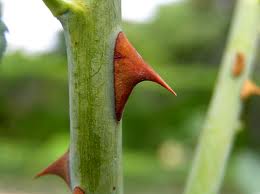                                        botones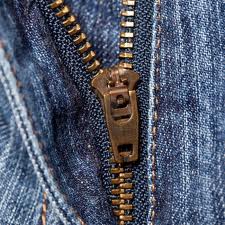                                       cremallera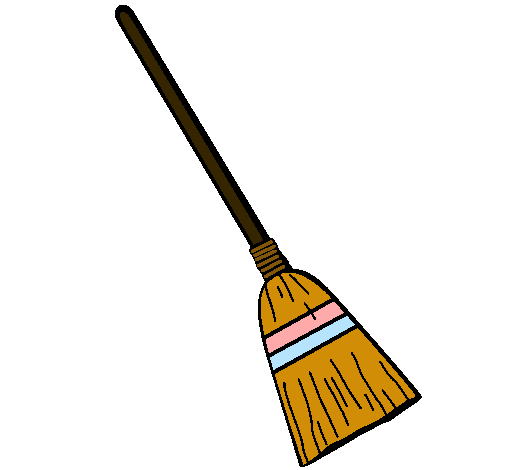                                        espina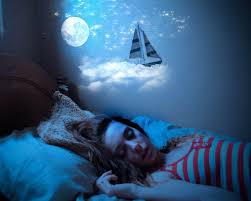                                       sueños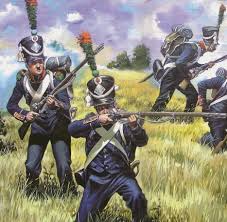                                        escoba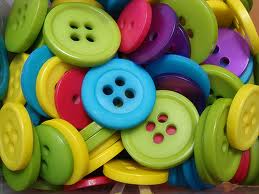                                        ahogar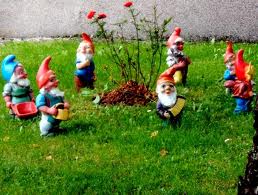                                         enanitos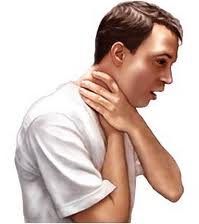 Los siguientes verbos forman parte de la letra de la canciòn. ¿Puedes escribir el infinitivo al lado de cada forma de subjuntivo?Quiten                   __________                 ------------Conviertan             __________                  ------------Comparta               __________                  ------------Dè                          __________                  ------------  Barra                     __________                   ------------    Alargue                  __________                   ------------Alumbre                 __________                   ------------Bailen                     __________                   -----------Seas                       __________                   ----------- Hagas                     __________                    -----------Lleves                     __________                    ----------Pise                         __________                    ----------Ahora al lado del infinitivo ¿puedes escribir la forma correspondiente del presente de indicativo? Por ejemplo :Lleves                     ___llevar___              ---llevas---      En el crucigrama encontraràs palabras de la canciòn.                               SOLUCIONESHoy le pido a mis sueños, que te ..quiten.. la ropa, que ..conviertan.. en besos, todos mis  intentos de ..morderte.. la boca. Y aunque entiendo que tù, tù siempre tienes la ùltima palabra en esto del amor. Yo hoy le pido a tu àngel de la guarda, que ..comparte.., que me ...dè... valor y arrojo en la batalla, pa ganarla.Y es que yo no quiero pasar por tu vida como las modas, no .se. .asuste. señorita, nadie le ha hablado de boda, yo tan solo quiero ser las cuatro ..patas.. de tu cama, tu .guerra. todas las noches, tu tregua cada mañana, quiero ser tu ...medicina..., tus silencios y tus ...gritos..., tu ladròn, tu policìa, tu jardìn con enanitos, quiero ser la escoba que en tu vida ..barre.. la tristeza, quiero ser tu incertidumbre y sobre todo tu ..certeza.. .Hoy le pido a la luna, que me ..alargue... esta noche y que ...alumbre... con fuerza este sentimiento y ...bailen... los corazones. Y aunque entiendo que tù, ..seràs..           siempre ese sueño que quizàs nunca ...podrè... alcanzar, yo hoy le pido a tu àngel de la guarda, que comparta, que me ...dè... valor y arrojo en la batalla, pa ganarla.Y es que yo no quiero pasar por tu vida como las modas, no ..se.. asuste señorita, nadie le ha hablado de boda, yo tan solo quiero ser las cuatro ...patas... de tu cama, tu .guerra. todas las noches, tu tregua cada mañana, quiero ser tu medicina, tus silencios y tus ...gritos..., tu ladròn, tu ..policìa.., tu jardìn con enanitos, quiero ser la escoba que en tu vida ...barra... la tristeza, quiero ser tu incertidumbre y sobre todo tu ...certeza... .Y es que yo quiero ser el que nunca olvida tu cumpleaños, quiero que .seas. mi rosa y mi espina aunque me hagas daño, quiero ser tu carnaval, tus principios y tus finales, quiero ser el mar donde puedes ..ahogar.. todos tus males.Quiero  que seas mi tango de Gardel, mis octavillas, mi media luna de miel, mi blus, mi octava maravilla el baile de mi salòn, la cremallera y los botones, quiero que ...lleves... tu falda y tambièn mis pantalones. Tu austronauta, el primer hombre que  ...pise... tu luna, clavando una bandera de ...locura..., para pintar tu vida de color, de pasiòn, de sabor, de emociòn y ternura. ...Sabe... usted que yo ya no tengo cura  sin tu amor.  ¿Puedes relacionar las palabras con los dibujos?                                         batalla                                       botones                                      cremallera                                       espina                                      sueños                                       escoba                                       ahogar                                        enanitosLos siguientes verbos forman parte de la letra de la canciòn. ¿Puedes escribir el infinitivo al lado de cada forma de subjuntivo?Quiten                   ---quitar---                ---quitan---Conviertan             -convertir-                 -convierten-Comparta               -compartir-                -comparte-Dè                          ----dar----                 ----da-----     Barra                     ---barrer--                 ---barre--Alargue                 --alargar---                 ---alarga---Alumbre                --alumbrar--                --alumbra--  Bailen                   ----bailar----                ---bailan---Seas                     -----ser------               ----eres----Hagas                   ----hacer-----              ----haces--- Lleves                   ----llevar-----              ----llevas---Pise                       ----pisar-----               ----pisas----Ahora que ya sabes el infinitivo de los verbos del ejercicio anterior, conviertelos en su forma correspondiente del presente de indicativo. Por ejemplo:    Lleves                                                     ----llevas----En el crucigrama encontraràs palabras de la canciòn.¡Sonrìe, se acabò!    Ternura/ guerra / valor / espina / pantalones/ saborEmociòn / luna/ escoba/ batalla/ àngel/ besos/ ropaMar/ corazones/ ahogar/ rosa/ cremallera/ Bandera/ sueños/ boda/ falda/ boca/ luna de miel/ botones/ jardìn/ pasiòn/ enanitosACROSS3. valor, coraje.
4. medicamento.
6. la acciòn, efecto de curar o sanar.
7. gènero musical tradicional de Argentina y Uruguay. 
9. la impresiòn que causa un alimento.
10. sonido que se emite en voz muy alta de manera fuerte o violenta.(en plural)
11. limpiar el suelo arrastrando la basura o la suciedad con una escoba.DOWN1. afecto, cariño.
2. estado en el que no hay ningùn ruido o no se oye ninguna voz.(en plural)
5. se dan tambièn en la boca.
8. detenciòn o interrupciòn temporal de una actividad, un trabajo, una guerra u otra cosa.   Ternura/ guerra / valor / espina / pantalones/ saborEmociòn / luna/ escoba/ batalla/ àngel/ besos/ ropaMar/ corazones/ ahogar/ rosa/ cremallera/ Bandera/ sueños/ boda/ falda/ boca/ luna de miel/ botones/ jardìn/ pasiòn/ enanitos